Действия при угрозе террористических актовВы обнаружили взрывной предметЗаметив взрывоопасный предмет (гранату, снаряд, бомбу и т.п.), не подходите близко к нему, позовите находящихся поблизости людей и попросите немедленно сообщить о находке в полицию. Не позволяйте случайным людям прикасаться к опасному предмету или пытаться обезвредить его. 	Совершая поездки в общественном транспорте, обращайте внимание на оставленные сумки, портфели, свертки, игрушки и другие бесхозные предметы, в которых могут находиться самодельные взрывные устройства. Немедленно сообщите об этом водителю, машинисту поезда, любому работнику полиции. Не открывайте их, не трогайте руками, предупредите стоящих рядом людей о возможной опасности.	Заходя в подъезд, обращайте внимание на посторонних людей и незнакомые предметы. Как правило, взрывное устройство в здании закладывают в подвалах, на первых этажах, около мусоропровода, под лестницами. Категорически запрещено пользоваться сотовой связью вблизи взрывного устройства. Будьте бдительны и внимательны!В целях профилактики и предупреждения распространения коронавирусной инфекции (COVID-2019): соблюдать режим повышенной готовности, следить за состоянием здоровья, ограничить  пребывание в общественных местах ребенка;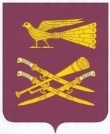 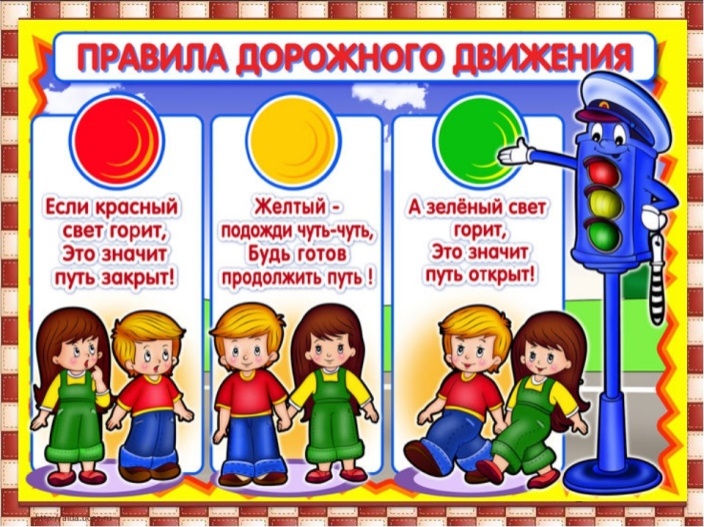 Самые частые ловушки на дороге – в результате которых страдают дети. 1 ловушка:«Надо скорее бежать, — мой автобус!» Эта ситуация толкает опаздывающего куда – либо ребенка к главной опасности. Торопясь к автобусу, он ничего, кроме него, не видит и перебегает дорогу, не оглядываясь по сторонам. Так он может попасть под колеса другого транспорта. Выигрывая минуту, можете потерять жизнь.2 ловушка: «Успею пробежать, ведь машина далеко». Именно так часто думают подростки и попадают под машину. За одной машиной может на большой скорости идти другая. 3 ловушка:«Если я на остановке, значит, в безопасности». Дети на остановках попадают под машину в три раза чаще, чем на перекрестках. Нельзя обходить автобус ни сзади, ни спереди. Он должен отъехать. 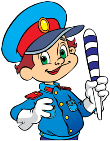 Будьте бдительны ! Сохраните жизнь себе и близким!Администрация муниципального образования Кореновский районУправление  образования   администрации муниципального образования Кореновский район    Б Е З О П А С Н О С Т Ькаждого ребенка – стратегия Кореновского районаВсероссийский номерединой службы спасения – 112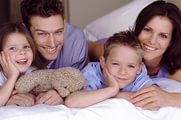 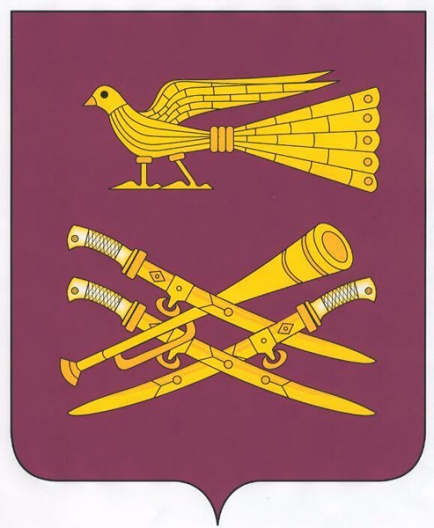 СЛУЖБЫ ЭКСТРЕННОЙ ПОМОЩИ:при пожаре – 01, 3-00-01(с мобильного телефона- 101)ПОЛИЦИЯ- 02, 4-08-02(с мобильного телефона- 102)СКОРАЯ ПОМОЩЬ – 03,4-04-03 (с мобильного телефона- 103) Единая дежурная служба района 4-00-44Уважаемые родители! Дети – самое дорогое, что есть в жизни, поэтому наша главная задача – сберечь здоровье  наших детей.  Не всегда они способны оценить обстановку и распознать опасность.  Наша с вами задача – воспитать, обучить их умению ориентироваться в сложившихся ситуациях, быть осторожными и осмотрительными.Данная памятка разработана  в  соответствии со всеми требованиями  служб спасения. Выполняя эти правила, мы сможем уберечь  жизнь и здоровье наших детей.Будьте осторожны на водекупайтесь только на специально оборудованных пляжах;-    никогда не плавайте в одиночку, без присмотра взрослых;рядом с водоемом должен быть спасательный круг на веревке и/или багор;не ныряй в незнакомом месте, пока кто-нибудь из взрослых не проверит глубину водоема, а также наличие на дне посторонних предметов (коряги металлический мусор);при катании на лодках и ловле рыбы с лодок одевайте спасательные жилеты.;не заходите глубоко в воду.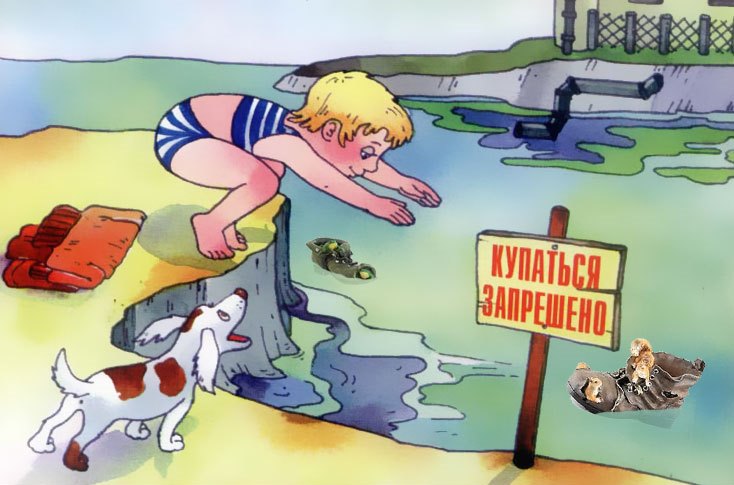 Будьте  бдительны  на  льду-   выходить на лед – запрещено! Случайно попав на тонкий лед, отходите назад скользящими осторожными шагами, не отрывая ног ото льда;-   в случае проявления типичных признаков непрочности (треск, прогибание) немедленно вернитесь на берег;-   не катайтесь на льдинах, обходите проруби, край льда. При отсутствии уверенности в безопасности пребывания на льду лучше обойти опасный участок по берегу;-    никогда не проверяйте прочность льда ударом ноги.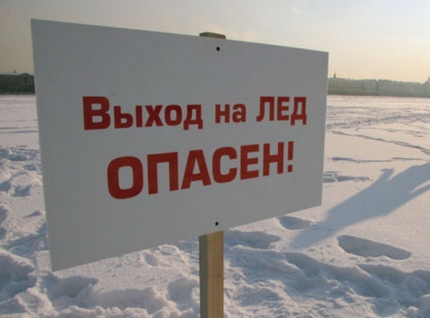 Железная дорога – зона повышенной опасности.На железной дороге запрещено:- выбегать на пути перед идущими поездами;- пролезать под стоящими поездами;- накладывать посторонние предметы на ж.д полотно;- прыгать с платформы и взбираться на них с путей;- ходить по путям в неустановленных местах (перед переходом через ж.д. пути нужно  снимать наушники и капюшоны);- подниматься на составы и влезать на вагоны;ЕСЛИ  НАЧАЛСЯ  ПОЖАР:- Позови на помощь взрослых!- позвони по телефону 01 или с мобильного телефона 101, СООБЩИ: точный адрес, что и где горит, свою фамилию;- закрой все щели мокрыми тряпками, создай запас воды в ванной;- покидая задымленное помещение, дыши через влажный платок, передвигайся пригнувшись или ползком;- проверь не остались ли в квартире маленькие дети или старики, и немедленно покинь помещение;- если находиться в квартире невозможно, выйди на балкон, плотно закрыв за собой дверь.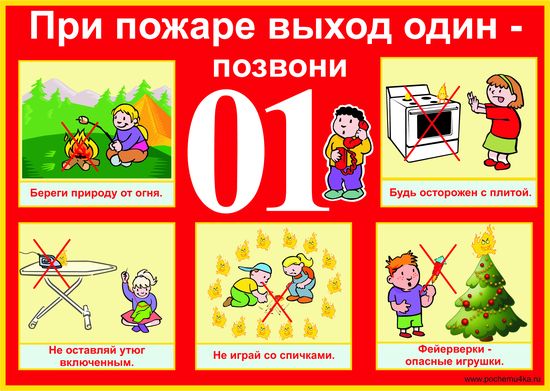 ------------------------------------------------------------О З Н А К О М Л Е Н :________________________________________Ф.И.О. учащегося  и росписьШкола ________________ Класс _______________Домашний адрес:________________________________________________________________Телефон учащегося:_______________________________________________________________                                      Ф.И.О. родителя  и  росписьТелефон родителя:_______________________